:	Our Ref: 	JS/AM	Your Ref:	Contact:		Tel: 	01236 794870		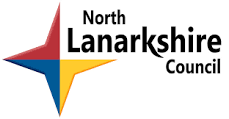 Date: 	21st November 2018	Dear Parent/GuardianAFTERSCHOOL SCOTTISH COUNTRY DANCING PRIMARY 5 TO PRIMARY 7Mrs Burns will be running an after school Scottish Country Dancing Club starting on Monday 26th November for 3 weeks.If you are agreeable to your child taking part in this after school activity, please complete and return the tear-off slip below and return to the school office by Monday 12th November.  You will be advised if your child has secured a place.Yours sincerely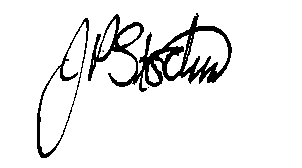 JANE STOCKSHead Teacher-----------------------------------------------------------------TO:  ABRONHILL PRIMARY SCHOOL – AFTERSCHOOL SCOTTISH COUNTRY DANCINGI give my child ____________________ class _____________permission to attend the above club.I will collect my child from school at 4.00pm. / My child will walk home from school at 4.00pm.(Please delete as appropriate).Signed  ………………………………………………………………Dated …………………..…….(Parent/Guardian)Head TeacherJane Stocks Abronhill Primary School and Nursery ClassMedlar RoadAbronhillG67 3AJ